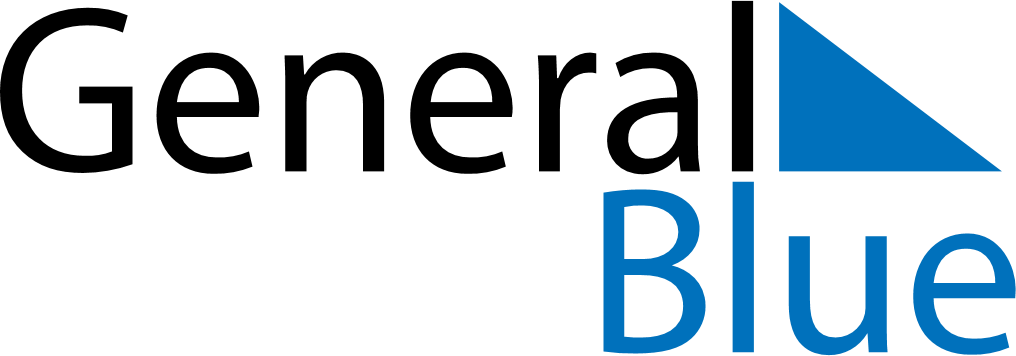 October 2024October 2024October 2024October 2024October 2024October 2024Larsmo, Ostrobothnia, FinlandLarsmo, Ostrobothnia, FinlandLarsmo, Ostrobothnia, FinlandLarsmo, Ostrobothnia, FinlandLarsmo, Ostrobothnia, FinlandLarsmo, Ostrobothnia, FinlandSunday Monday Tuesday Wednesday Thursday Friday Saturday 1 2 3 4 5 Sunrise: 7:37 AM Sunset: 6:59 PM Daylight: 11 hours and 21 minutes. Sunrise: 7:40 AM Sunset: 6:55 PM Daylight: 11 hours and 15 minutes. Sunrise: 7:43 AM Sunset: 6:52 PM Daylight: 11 hours and 8 minutes. Sunrise: 7:46 AM Sunset: 6:48 PM Daylight: 11 hours and 2 minutes. Sunrise: 7:49 AM Sunset: 6:45 PM Daylight: 10 hours and 56 minutes. 6 7 8 9 10 11 12 Sunrise: 7:52 AM Sunset: 6:42 PM Daylight: 10 hours and 49 minutes. Sunrise: 7:55 AM Sunset: 6:38 PM Daylight: 10 hours and 43 minutes. Sunrise: 7:57 AM Sunset: 6:35 PM Daylight: 10 hours and 37 minutes. Sunrise: 8:00 AM Sunset: 6:31 PM Daylight: 10 hours and 30 minutes. Sunrise: 8:03 AM Sunset: 6:28 PM Daylight: 10 hours and 24 minutes. Sunrise: 8:06 AM Sunset: 6:24 PM Daylight: 10 hours and 18 minutes. Sunrise: 8:09 AM Sunset: 6:21 PM Daylight: 10 hours and 11 minutes. 13 14 15 16 17 18 19 Sunrise: 8:12 AM Sunset: 6:17 PM Daylight: 10 hours and 5 minutes. Sunrise: 8:15 AM Sunset: 6:14 PM Daylight: 9 hours and 59 minutes. Sunrise: 8:18 AM Sunset: 6:11 PM Daylight: 9 hours and 52 minutes. Sunrise: 8:21 AM Sunset: 6:07 PM Daylight: 9 hours and 46 minutes. Sunrise: 8:24 AM Sunset: 6:04 PM Daylight: 9 hours and 39 minutes. Sunrise: 8:27 AM Sunset: 6:00 PM Daylight: 9 hours and 33 minutes. Sunrise: 8:30 AM Sunset: 5:57 PM Daylight: 9 hours and 27 minutes. 20 21 22 23 24 25 26 Sunrise: 8:33 AM Sunset: 5:54 PM Daylight: 9 hours and 20 minutes. Sunrise: 8:36 AM Sunset: 5:50 PM Daylight: 9 hours and 14 minutes. Sunrise: 8:39 AM Sunset: 5:47 PM Daylight: 9 hours and 8 minutes. Sunrise: 8:42 AM Sunset: 5:44 PM Daylight: 9 hours and 1 minute. Sunrise: 8:45 AM Sunset: 5:40 PM Daylight: 8 hours and 55 minutes. Sunrise: 8:48 AM Sunset: 5:37 PM Daylight: 8 hours and 49 minutes. Sunrise: 8:51 AM Sunset: 5:34 PM Daylight: 8 hours and 42 minutes. 27 28 29 30 31 Sunrise: 7:54 AM Sunset: 4:31 PM Daylight: 8 hours and 36 minutes. Sunrise: 7:57 AM Sunset: 4:27 PM Daylight: 8 hours and 30 minutes. Sunrise: 8:00 AM Sunset: 4:24 PM Daylight: 8 hours and 23 minutes. Sunrise: 8:03 AM Sunset: 4:21 PM Daylight: 8 hours and 17 minutes. Sunrise: 8:07 AM Sunset: 4:18 PM Daylight: 8 hours and 10 minutes. 